Submit this completed form and related materials to: info@ccra-acrc.ca by February 6, 2023.EligibilityPast award winners are not eligible for a second award. Please consult the CCRA website regarding past award winners. Nominations, including self-nominations, are accepted and nomination forms may be submitted in either official language. Additional space is provided for French language submissions. Participation in the nomination process is voluntary. Should the nominee refuse to provide the necessary information or sign-off on this nomination, the nomination cannot be accepted.Privacy Notice Statement All personal information collected as part of the nomination process will be used solely for the purpose of assessing the nomination and administering the resulting award for the successful nominee. The CCRA may use the information on its Awards webpage and/or to promote the award via social media should the nominee be successful (announcements will be shared with and approved in advance by awardees). Aggregated data will be used to monitor trends in the nominations received and awards made.NOMINATOR INFORMATIONPlease indicate how you wish to be contacted regarding this nomination:To select, double-click on the appropriate box and indicate ‘Checked’.NOMINEE INFORMATIONTo select, double-click on the appropriate box and indicate ‘Checked’.Award CategoryPlease indicate which category is most relevant to the nominee’s achievements. Please choose only 1 award category. For your convenience, full descriptions of the award categories are provided on the last page of this form.To select, double-click on the appropriate box and indicate ‘Checked’.The Adjudication Process, including the assessment criteria, is described in this document.NOMINATION SUMMARYHow does the nominee’s background/history/accomplishments relate to the nomination category? This lay summary should provide clear and concise examples of how the nominee’s contributions/achievements support the award category. [maximum 500 words English; 600 words French]To check your word count, select the paragraph you have typed and check the status bar at the bottom of your screen, which will show the word count for your selection as well as for the entire document. 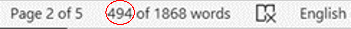 ADDITIONAL/CORROBORATING INFORMATIONPlease append any additional/corroborating information in support of this nomination (see checklist below), which provide new insights into the nature of the accomplishments of the nominee and explain how these relate to the award category for which the nominee is being considered. [maximum 10 pages English; 12 pages French]To select, double-click on the appropriate box and indicate ‘Checked’.NOMINATOR AFFIRMATIONI acknowledge that the contents of this nomination package are accurate to the best of my knowledge and that the achievements recorded here are a true representation of the performance/achievement of the nominee.Options: You can insert an image file of your signature here, or sign a printed copy of the form, scan as a PDF and forward in an email to info@ccra-acrc.ca.NOMINEE SELF-IDENTIFICATIONThe CCRA recognizes that systemic biases exist in the research/awards adjudication process and is committed to gender and racial diversity. An intersectional lens is applied as part of the decision making. Completion of this questionnaire is voluntary. These questions are based on the current standard used by Statistics Canada. If submitted, the adjudication process will take a differentiated, equity-based approach to adjudication and decision-making. To select, double-click on the appropriate box and indicate ‘Checked’.Select the option that best describes your current gender identity.To select, double-click on the appropriate box and indicate ‘Checked’.Do you identify as Indigenous, that is, First Nation (North American Indian), Métis or Inuk (Inuit)?To select, double-click on the appropriate box and indicate ‘Checked’.The Employment Equity Act defines visible minorities as "persons, other than Aboriginal peoples, who are non-Caucasian in race or non-white in colour.Do you identify as a member of a visible minority in Canada as described in the Act? To select, double-click on the appropriate box and indicate ‘Checked’.The Accessible Canada Act defines disability as “any impairment, including a physical, mental, intellectual, cognitive, learning, communication or sensory impairment—or a functional limitation—whether permanent, temporary or episodic in nature, or evident or not, that, in interaction with a barrier, hinders a person’s full and equal participation in society.” Do you identify as a person with a disability as described in the Act?To select, double-click on the appropriate box and indicate ‘Checked’.NOMINEE ACCEPTANCEI agree to accept this nomination. If I am chosen as a recipient of the award, I agree to have my name made public.Options: You can insert an image file of your signature here, or sign a printed copy of the form, scan as a PDF and forward in an email to info@ccra-acrc.ca.ADJUDICATION PROCESSThe composition of the award panelists will vary based on the award category. Each panel will have five members. Panelists will rate nominees individually and then meet to discuss top-rated candidates and determine the awardee. Ties will be determined by randomization so that there will be one award winner per category in a specific year. There are three assessment criteria, and these are rated using a 3-point scale. In recognition of systemic barriers and inequities, up to 2 points will be added to the scores of nominees who are from groups traditionally under-represented in cancer research/leadership positions (this is done with the consent of the nominee – as above). The maximum score is 11 (maximum of 2 for the equity considerations plus a maximum of 9 for the achievement criteria below). Reasons for ratings must be provided by panelists. Nominees falling below a score of 9 will not be considered even if this means that there is no winner among the nominees for that award in the given year.Exceptional Leadership in Cancer ResearchOutstanding Achievements in Cancer ResearchDistinguished Service to Cancer ResearchExceptional Leadership in Patient Involvement in Cancer Research2023 TIMELINECCRA ACHIEVEMENT AWARDS - DESCRIPTIONSExceptional Leadership in Cancer ResearchAwarded to an individual whose work has had a transformative impact on the cancer research landscape in Canada in one or more of the following ways:provided leadership/strategic direction to strengthen cancer research across the continuumreduced systemic discrimination within the research enterprisefacilitated collaborative research opportunities and initiatives (multi-sectoral, multi-jurisdictional)built researcher capacity and strengthened career paths for early career investigatorsworked to diversify the cancer researcher workforcesupported/strengthened key infrastructure for cancer researchOutstanding Achievements in Cancer ResearchAwarded to a cancer researcher whose impactful and paradigm-shifting research—fundamental, translational, clinical, and/or applied—has achieved one or more of the following: greatly advanced our understanding of cancer through excellence in biomedical, clinical, health services, or population health researchdesigned, improved and/or accelerated the adoption of new methodological, statistical, technical, technological, and/or other research approachesdemonstrated impact to prevent cancer, improve cancer outcomes, and/or reduce cancer-related morbidityenhanced cancer care delivery/systemsaddressed health disparities through study design, participant recruitment, data reporting, and/or other approachesDistinguished Service to Cancer ResearchAwarded to an individual whose work has elevated the profile of cancer research and control in one or more of the following ways: advanced public discourse, education, and/or policy on cancer control and/or cancer research within Canada and/or internationallyfacilitated science literacy and helped dispel misinformation/disinformation and/or misinterpretation of research on cancer prevention, treatment, cancer survivorship, and supportive and end-of-life carepromoted research-informed best practice cancer controlhelped raise the importance of a cancer system that addresses the needs of diverse populations within a province or territory, across Canada, and/or internationallydeveloped/promoted culturally grounded approaches to knowledge translationExceptional Leadership in Patient Involvement in Cancer ResearchAwarded to an individual who has demonstrated and contributed to advancing patient* involvement in cancer research in one or more of the following ways:helped raise the profile of patient partners within the cancer research enterprise through advocacy efforts and/or network involvementcontributed to the knowledge base of patient engagement in researchhelped embed patient engagement throughout the cancer research process through resource development and/or educationbuilt capacity for patient-oriented research among cancer researchers and/or patient partnersdeveloped strategies to ensure those with lived and living experience engaged in cancer research are representative of a wide range of people across Canada*As per CIHR, patient is “an overarching term inclusive of individuals with personal experience of a health issue and informal caregivers, including family and friends.”Last revised: 2022-Dec-16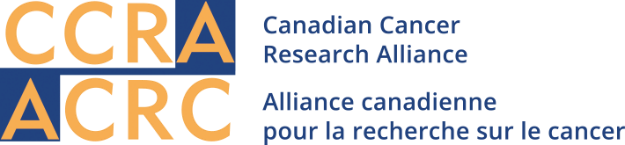 2023 CCRA Awards Nomination Form If self-nominating, skip this section. If self-nominating, skip this section. If self-nominating, skip this section. If self-nominating, skip this section. If self-nominating, skip this section. If self-nominating, skip this section. Full Name:Preferred Salutation:Full Name:LastFirstM.I.Preferred Salutation:Phone:Email:Preferred Language:EnglishFrench Full Name:Full Name:Preferred Salutation:LastFirstFirstFirstM.I.Affiliation:Affiliation:Affiliation:Affiliation:Primary Institution/OrganizationDepartment(s)/Division(s)Department(s)/Division(s)Department(s)/Division(s)FacultyTitle(s):Title(s):Degree(s)/Qualifications:Degree(s)/Qualifications:Phone:Email:Preferred Language:EnglishFrench Exceptional Leadership in Cancer ResearchOutstanding Achievements in Cancer ResearchDistinguished Service to Cancer ResearchExceptional Leadership in Patient Involvement in Cancer ResearchLetter(s) of support/commendation from a university/organizational leader, colleague/co-investigator, trainee/mentee, patient/community partner, or other individual/group [maximum of 4]Letter(s) of support/commendation from a university/organizational leader, colleague/co-investigator, trainee/mentee, patient/community partner, or other individual/group [maximum of 4]Letter(s) of support/commendation from a university/organizational leader, colleague/co-investigator, trainee/mentee, patient/community partner, or other individual/group [maximum of 4]Curriculum vitae (within page limit) AND/OR where appropriate as below:Curriculum vitae (within page limit) AND/OR where appropriate as below:Curriculum vitae (within page limit) AND/OR where appropriate as below:List of health policy (legislation, fiscal measures, taxation, organizational change, etc.), academic policy/organizational changes, curriculum changes, clinical guidelines, etc. for which the nominee was a key contributor/change agent [these may be within Canada and/or in other countries]List of health policy (legislation, fiscal measures, taxation, organizational change, etc.), academic policy/organizational changes, curriculum changes, clinical guidelines, etc. for which the nominee was a key contributor/change agent [these may be within Canada and/or in other countries]List of activities undertaken to support diversity, equity, and inclusion. This could be within the nominee’s research program, research team, at the nominee’s institution/organization, within the nominee’s research discipline, or at the national or global levels.List of activities undertaken to support diversity, equity, and inclusion. This could be within the nominee’s research program, research team, at the nominee’s institution/organization, within the nominee’s research discipline, or at the national or global levels.List of presentations undertaken by the nominee – this can include those provided at scientific/research forums, public/community forums, and/or forums with political or healthcare/cancer system decision-makersList of presentations undertaken by the nominee – this can include those provided at scientific/research forums, public/community forums, and/or forums with political or healthcare/cancer system decision-makersNumber of trainees/mentees trained/mentored by the nomineeNumber of trainees/mentees trained/mentored by the nomineeList of key publications (articles, books, book chapters, monographs, reports, etc.) authored/co-authored by the nominee [include non-English publications, where applicable]List of key publications (articles, books, book chapters, monographs, reports, etc.) authored/co-authored by the nominee [include non-English publications, where applicable]List of patents held by the nomineeList of patents held by the nomineeList of videos, podcasts, blog posts, etc. created/co-created or featuring the nominee [please do not send videos due to their large size as they may be blocked by spam filters]List of videos, podcasts, blog posts, etc. created/co-created or featuring the nominee [please do not send videos due to their large size as they may be blocked by spam filters]List of software, datasets, repositories, survey/assessment tools, etc. created/co-created by the nominee and accessible to other researchers/decision-makersList of software, datasets, repositories, survey/assessment tools, etc. created/co-created by the nominee and accessible to other researchers/decision-makersList of research priority-setting exercises engaging cancer patients, caregivers, and/or clinicians initiated/co-initiated by the nomineeList of research priority-setting exercises engaging cancer patients, caregivers, and/or clinicians initiated/co-initiated by the nomineeList of alliances, networks, coalitions, etc. convened/co-convened by the nominee intended to advance cancer research, cancer care, patient engagement, public education, etc.List of alliances, networks, coalitions, etc. convened/co-convened by the nominee intended to advance cancer research, cancer care, patient engagement, public education, etc.List of media coverage, online articles, blogs written by third parties that describe the nominee’s accomplishments, initiatives, innovation, and/or researchList of media coverage, online articles, blogs written by third parties that describe the nominee’s accomplishments, initiatives, innovation, and/or researchList of other awards and recognitionsList of other awards and recognitionsList of other activities not captured above that speak to the nominee’s achievements as they relate to the award categoryList of other activities not captured above that speak to the nominee’s achievements as they relate to the award categorySignature:Date:I have completed questions related to self-identity (voluntary) and agree that it will be used in the adjudication process.I have not completed the self-identification questionnaire.Gender-fluidManNonbinaryTrans manTrans womanTwo-spiritWomanI don’t identify with any option provided  Prefer not to answer I identify as:First NationInuitMétis Prefer not to answerYesNoPrefer not to answerYesNoPrefer not to answerSignature:Date:CRITERIA123Alignment (appropriateness of nominee’s achievements to award category)Alignment not well justifiedSome alignment indicatedAlignment well justifiedAchievementAchievements not well documentedSome achievements consistent with award expectationsConsiderable achievements over career documentedImpactImpact not well documented Nominee’s work has resulted in some change, progress, and impact in the cancer research environment in Canada and/or internationallyNominee’s work has positively transformed the cancer research environment in Canada and/or internationallyCRITERIA123Alignment (appropriateness of nominee’s achievements to award category)Alignment not well justifiedSome alignment indicatedAlignment well justifiedAchievementResearch achievements not well documentedSome achievements consistent with award expectationsTrack record of research excellence documentedImpactImpact not well documented Some documentation to support impact of nominee’s researchDocumentation supports significant impact of nominee’s work on advancing cancer science (within/beyond pillars of focus or areas of science)CRITERIA123Alignment (appropriateness of nominee’s achievements to award category)Alignment not well justifiedSome alignment indicatedAlignment well justifiedAchievementAchievements not well documentedSome achievements consistent with award expectationsTrack record of achievementsImpactImpact not well documented Some documentation to support impact of nominee’s workDocumentation supports significant impact of nominee’s work on enhancing the quality and level of public discourse, education, and/or policyCRITERIA123Alignment (appropriateness of nominee’s achievements to award category)Alignment not well justifiedSome alignment indicatedAlignment well justifiedAchievementResearch achievements not well documentedSome achievements consistent with award expectationsTrack record of work, research and/or capacity building in patient engagementImpactImpact not well documented Some documentation to support impact of nominee’s workDocumentation supports significant impact of nominee’s work/research on advancing patient engagement in cancer researchJanuary 9, 2023Call for nominationsFebruary 6, 2023Nominations dueMarch 21, 2023 Nominations adjudicatedMarch 29, 2023Results vetted by CCRA BoardMarch 31, 2023 Awardees notified/confirmedApril-June 2023Integration of awardees within Canadian Cancer Research ConferenceJune-October 2023Communications planning with awardees’ organizations/institutions and implementationNovember 9, 2023Awardees formally announced [Honoria and framed awards distributed]